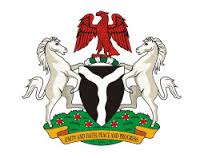                FEDERAL MINISTRY OF ENVIRONMENT                   ENVIRONMENTAL IMPACT STATEMENTName of project: Steel Plant ProjectProponent: African Foundries Nigeria Limited3. Project Location: African Foundries Limited is located along the Sagamu-Ikorodu road at the outskirt of Ogijo in Sagamu LGA, the factory location is within the Western Nigeria Coastal Area. The geographical coordinates are Longitude E003.52161° and Latitude N06.71814°. The total land take is about 12.356 ha. 4. Project Profile: The steel plant is for Manufacturing of Steel Billet, Steel bars and flat rods. The proposed project is a scrap recycling plant meant to process various steel products from scrap steel and supply to Nigerian market and neighboring West African Countries. The plant when completed is expected to produced 225,500 ton of Billet yearly to be processed into 220,000 ton of steel rod, angles, flat bar and other sizes yearly. The production process will essentially comprise melting, and milling using induction furnace, system. The major raw material is steel scrap which would be charged into the induction furnace for melting at temperature of approximately 1600°c.5. Environmental Profile: The climate of the project area is humid equatorial tropics. The project area enjoys sufficient rainfall that ranges from 100cm-200cm annually and maximum of 300mm in June. The Rainy season spreads from March to November while the dry season between December to February. The temperature ranges between 28°c in July & 34° c in February. There are no economic trees on the site but the adjoining areas to the site.  The soil of the project location is of lateric red sand, silt and clay mixtures. There are no surface water sources close to the proposed project location within radius of lkm. A number of wildlife species occur which include reptiles, birds and mammals. The endangered species include Pangolins, Brushed-Tailed Porcupine. The major communities around the project location include Melufen, Magbo, Oluye all from Ikorodu and Abafon from Sagamu. The project is located in melufen community. The land use pattern is Agriculture and major crops cultivated include yam, cassava, maize, rice, plantain, beans, vegetables and citrus fruits such as orange, pawpaw, pineapples etc.6. Projects Alternatives: Delayed projects means that the proposed project be delayed till much later dateAlternative site location was not considered due to scarcity of suitable land.Go ahead option in order to embark on the project due to expectation and aspiration of the company to provide steel and strengthen the economic based of Nigeria7. Significant/Potential Impacts.Some of the identified impact includes the following:-Noise nuisance resulting from movement of materials, equipments and during production.There will be more pressure on existing infrastructures such as roads,    electricity and water.	Increased in road traffic volume and risk of accidents.Loss of biodiversity and natural soil profile injury resulting from land clearing, trenching and foundation.Impact on air quality resulting from site clearing and vehicular emission.Increase job creation/business opportunities and economic enhancement.There will be solid waste generation and impact on disposal facility.Increase in communicable and respiratory diseases.Loss of land available for alternative use. Increase in economic activities and revenue generation to governmentLand contamination/ground water contamination.8.  Impact Mitigation/Monitoring Plan The project proponent shall ensure strict compliance with all Mitigation measures contained in the Environmental Impact Assessment Report, including devising strategies for site risk management to prevent or minimize the potential for land contamination from current and future activities as well as managing existing contamination risk and waste.There shall be coordinated mitigation monitoring by FMEnv in collaboration with the relevant regulatory authorities.There shall be regular monitoring during project operations with monitoring reports sent to regularly to relevant regulatory authorities.There shall be continuous public participation/consultation throughout the project life span.There shall be full implementation of Environmental Management Plan (EMP) of the project.Environmental Management System (EMS) shall be instituted for the project.The proponent shall service vehicles, machinery, maintained good in-house keeping, equipped workshop where waste oil is collected and disposed off to avoid underground water contamination. Authority for Compliance Monitoring. There shall be compliance monitoring and audit by relevant regulatory authorities.Certification. From Environmental Assessment of the project as contained in the Environmental Impact Assessment Report, the Federal Ministry of Environment (FMEnv) in compliance with Section 42 of Environmental Impact Assessment Act Cap E 12 LFN 2004 hereby certify that African Foundries Limited, Steel Plant Project meets the requirements of the Act and may proceed subject to the conditions stated in this Environmental Impact Statement.   Made this	day of	2014 at AbujaMrs. Rabi JimetaPermanent SecretaryFederal Ministry of Environment